INDICAÇÃO Nº 05076/2013Sugere ao Poder Executivo Municipal o reparo em guia na Rua Porto Alegre, em frente ao nº 142, no bairro Jardim Pérola. Excelentíssimo Senhor Prefeito Municipal, Nos termos do Art. 108 do Regimento Interno desta Casa de Leis, dirijo-me a Vossa Excelência para sugerir que, por intermédio do Setor competente, promova o reparo em guia na Rua Porto Alegre, em frente ao nº 142, no bairro Jardim Pérola, neste município. Justificativa:Conforme visita realizada “in loco”, este vereador pode constatar o acúmulo de água por falta de escoamento no local, causando mau cheiro e incômodo aos vizinhos.Plenário “Dr. Tancredo Neves”, em 11 de setembro de 2.013.ANTONIO PEREIRA“Pereira”-Vereador-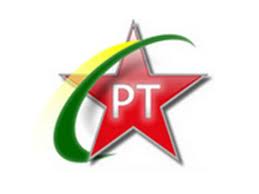 